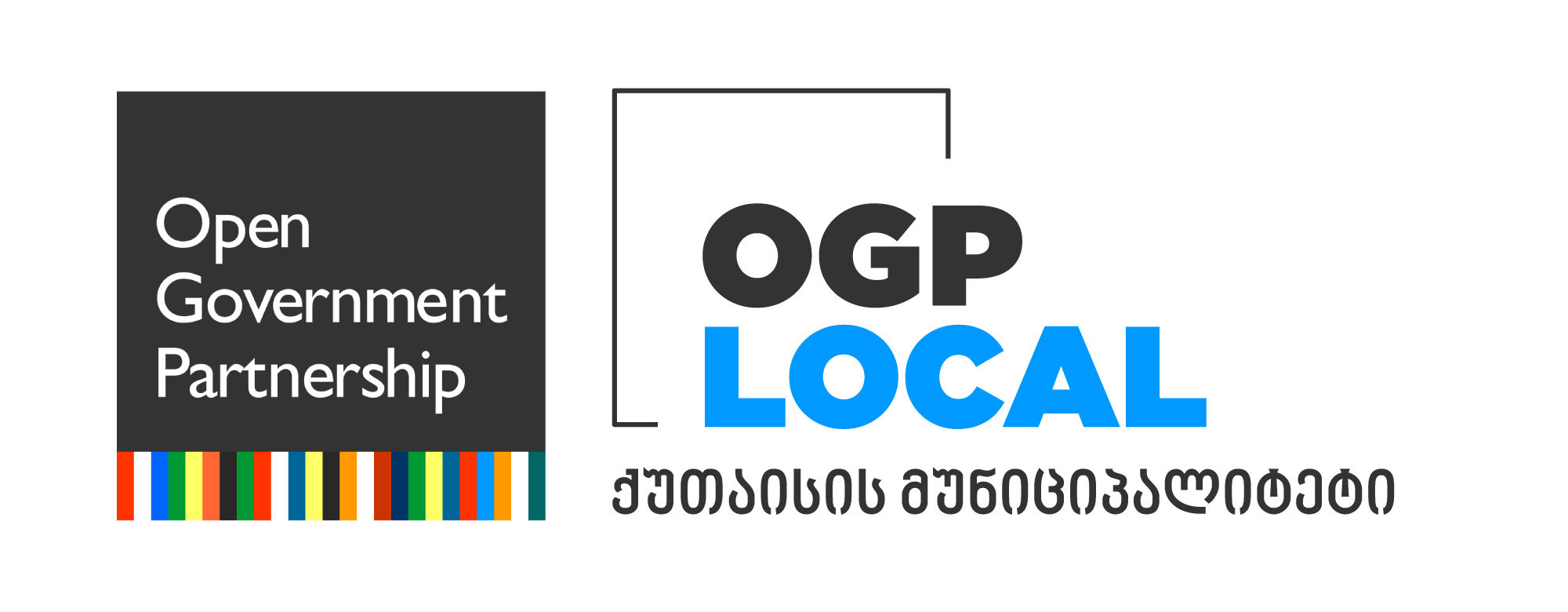 რა ძირითად გამოწვევებს აწყდებით მუნიციპალიტეტის მხრიდან ინფორმაციის მიღების კუთხით? Your answerთქვენი აზრით, რისი გაუმჯობესება შეიძლება, იმისათვის, რომ მუნიციპალიტეტის საქმიანობა იყოს კიდევ უფრო ღია და გამჭვირვალე? Your answerრა სფეროებს გამოყოფდით, რომელზეც მუნიციპალიტეტმა მეტი ინფორმაცია უნდა გამოაქვეყნოს? (დააკონკრეტეთ: რა სახის ინფორმაცია? რა ფორმით? მაგ.: სოციალური მედია, ვებგვერდი, პირისპირ შეხვედრები, საინფორმაციო ბროშურები და დაფები, ტელევიზია, რადიო, გაზეთი და ა.შ.); Your answerროგორ შეაფასებდით მონაწილეობის შესაძლებლობებს ადგილობრივი ხელისუფლების გადაწყვეტილებების მიღების პროცესში? გაქვთ თუ არა შეგრძნება, რომ შეგიძლიათ ამ პროცესზე მოახდინოთ ზეგავლენაYour answerროგორ შეიძლება ადგილობრივმა ხელისუფლებამ გაზარდოს საზოგადოების მონაწილეობა გადაწყვეტილების მიღების პროცესში?Your answerთქვენი აზრით, რა იქნებოდა მოქალაქეთა მონაწილეობის გაზრდის ყველაზე ეფექტური გზა? რა საკითხებზე და რა სახით შეიძლება საზოგადოების ჩართულობის ხელშეწყობა? (მაგ.: ინფრასტრუქტურის პროექტების დაგეგმვა/განხორციელება, ადგილობრივი ბიუჯეტის დაგეგმვა/განხორციელება, სოციალური დახმარების განსაზღვრა, გარემოს დაცვა და სხვა.) ანგარიშვალდებულება:Your answerთქვენი აზრით, როგორ უნდა უპასუხოს უკეთ ადგილობრივმა ხელისუფლებამ მოქალაქეთა კითხვებს ან მოსაზრებებს გადაწყვეტილების მიღების პროცესში?Your answer რა ფორმატში ისურვებდით გადაწყვეტილების მიმღები პირებისგან მათ მიერ შემუშავებულ საპროექტო წინადადებების, მიღებული გადაწყვეტილებებისა და მათი განხორციელების შესახებ გაწეული საქმიანობის ანგარიშების მოქალაქეებისთვის გაცნობასYour answerრა ზომების გატარებას მიიჩნევთ აუცილებლად ადგილობრივი ხელისუფლების მხრიდან მეტი კეთილსინდისირებისთვის? გამოყოფდით თუ არა რომელიმე პრიორიტეტულ სფეროს? (მაგ.: საჯარო რესურსების მიზნობრივად განკარგვას, შესყიდვების სამართლიანობისა და გამჭვირვალობის გაზრდას, ეთიკის ნორმების დაცვას, დასაქმების სამართლიან პირობებს და სხვა.)Your answerრა სერვისებს, ინფორმაციას ან მონაწილეობის შესაძლებლობებს ისურვებდით ელექტრონული პლატფორმების, მობილური სერვისების (მაგ: SMS) თუ სოციალური მედიის სახით?Your answerრა სფეროში წარმოგიდგენიათ ინოვაციური ტექნოლოგიების დანერგვა, რაც გაზრდის მუნიციპალიტეტის ღიაობას, ანგარიშვალდებულებასა და მოქალაქეთა მონაწილეობას ადგილობრივი გადაწყვეტილების მიღების პროცესებში?Your answerSubmitClear form